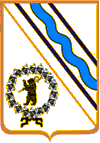 	Администрация Тутаевского муниципального района        ПОСТАНОВЛЕНИЕот 02.03.2020 № 128-п (с изменениями от 09.02.2021)г.ТутаевОб утверждении долгосрочногобюджетного прогноза городскогопоселения Тутаев до 2025 годаВ соответствии со статьей 170.1 Бюджетного кодекса Российской Федерации, постановлением Администрации Тутаевского муниципального района от 18.08.2016 № 644-п «Об утверждении Порядка разработки и утверждения, период действия, а также требования к составу и содержанию долгосрочного бюджетного прогноза городского поселения Тутаев на долгосрочный период», Администрация Тутаевского муниципального районаПОСТАНОВЛЯЕТ:Утвердить долгосрочный бюджетный прогноз городского поселения Тутаев до 2025 года согласно приложению к настоящему постановлению.Признать утратившими силу:- постановление Администрации Тутаевского муниципального района от 09.02.2017 №0094-п «Об утверждении долгосрочного бюджетного прогноза городского поселения Тутаев до 2022 года»;- постановление Администрации Тутаевского муниципального района от 23.03.2018 №167-п «О внесении изменений в постановление Администрации Тутаевского муниципального района от 09.02.2017 №0094-п «Об утверждении долгосрочного бюджетного прогноза городского поселения Тутаев до 2022 года»;- постановление Администрации Тутаевского муниципального района от 31.01.2019 №58-п «О внесении изменений в постановление Администрации Тутаевского муниципального района от 09.02.2017 №0094-п «Об утверждении долгосрочного бюджетного прогноза городского поселения Тутаев до 2022 года».Контроль  за исполнением настоящего  постановления возложить  на заместителя Главы Администрации Тутаевского муниципального района по финансовым вопросам - директора департамента финансов администрации Тутаевского муниципального района Низову О.В. Настоящее  постановление  вступает в силу со дня его подписания.Глава Тутаевского муниципального района                                                            Д.Р. ЮнусовПриложениек постановлению АдминистрацииТутаевского муниципального района от 02.03.2020 № 128-пДолгосрочный бюджетный прогноз городского поселения Тутаев до 2025 годаДолгосрочный бюджетный прогноз городского поселения Тутаев до 2025 года (далее – бюджетный прогноз) разработан в условиях налогового и бюджетного законодательства, действующего на момент его составления, в соответствии с требованиями статьи 170.1 Бюджетного кодекса Российской Федерации и на основании постановления Администрации Тутаевского муниципального района от 18.08.2016 № 644-п «Об утверждении Порядка разработки и утверждения, период действия, а также требования к составу и содержанию долгосрочного бюджетного прогноза городского поселения Тутаев на долгосрочный период». Целью долгосрочного бюджетного планирования является обеспечение предсказуемости динамики доходов и расходов бюджета городского поселения Тутаев (далее  - бюджет поселения), что позволяет оценивать долгосрочные тенденции изменений объема доходов и расходов, а также вырабатывать на их основе соответствующие меры, направленные на повышение устойчивости и эффективности функционирования бюджетной системы городского поселения.Основная задача долгосрочного бюджетного планирования состоит в увязке проводимой бюджетной политики с задачами по созданию долгосрочного устойчивого роста экономики и повышению уровня и качества жизни населения городского поселения Тутаев (далее – городское поселение).Бюджетный прогноз разработан на 6 лет (2020-2025 годы) на основе прогноза социально-экономического развития городского поселения Тутаев на долгосрочный период с учетом основных направлений бюджетной и налоговой политики городского поселения Тутаев.Бюджетная политика на предстоящий период должна в полной мере учитывать прогнозируемые риски развития экономики и предусматривать адекватные меры по минимизации их неблагоприятного влияния на качество жизни населения городского поселения.На долгосрочный период основными направлениями работы должны стать мероприятия, обеспечивающие бюджетную устойчивость и сбалансированность бюджета городского поселения Тутаев.При формировании и реализации бюджетной политики на долгосрочный период необходимо исходить из решения следующих основных задач:1) обеспечение взаимного соответствия бюджетного прогноза другим документам стратегического планирования, в первую очередь прогнозу социально-экономического развития на долгосрочный период;2) разработка достоверных прогнозов основных показателей бюджета городского поселения, формирование оптимальной структуры расходов бюджета, ориентированной на содействие социальному и экономическому развитию городского поселения;3) осуществление  взвешенной долговой политики, направленной на:сдерживание роста муниципального долга городского поселения Тутаев;планирование и осуществление муниципальных заимствований исходя из необходимости безусловного исполнения расходных и долговых обязательств городского поселения Тутаев;минимизацию расходов на обслуживание долговых обязательств;4) повышение эффективности бюджетных расходов, формирование бюджетных параметров исходя из четкой приоритизации и необходимости безусловного исполнения действующих расходных обязательств, в том числе с учетом их оптимизации и эффективности исполнения. Необходимо осуществлять взвешенный подход к принятию новых расходных обязательств и сокращать неэффективные бюджетные расходы.При исполнении бюджета поселения необходимо обеспечить максимальную экономию бюджетных средств за счет их рационального использования;5) осуществление мероприятий, направленных на повышение эффективности социально-экономического развития городского поселения Тутаев.Мероприятия, реализуемые в рамках муниципальных программ городского поселения  (далее - муниципальные программы), должны иметь надежное финансовое обеспечение. Должны быть определены объемы финансовых ресурсов, необходимые для достижения конкретных целей и количественно определенных результатов, при обеспечении сбалансированности бюджета поселения в долгосрочном периоде. 6) обеспечение открытости и прозрачности муниципальных финансов городского поселения, в том числе за счет публикации «Бюджета для граждан» к проекту решения о бюджете, а также к решению об исполнении бюджета городского поселения.Бюджетная политика по формированию доходов бюджета поселения должна обеспечить достижение основной цели – формирование бюджетных доходов в объемах, необходимых для исполнения расходных обязательств, при поддержании благоприятных условий для экономического роста и притока инвестиций.В целом долгосрочная бюджетная политика по формированию доходов бюджета будет направлена на укрепление и развитие собственного налогового потенциала, повышение собираемости налогов и сборов, и выстраивание с учетом изменений налогового и бюджетного законодательства Российской Федерации, Ярославской области и муниципальных правовых актов, которые окажут влияние на формирование доходной части бюджета городского поселения.Долгосрочный бюджетный прогноз городского поселения Тутаев до 2025 года сформирован исходя из базового варианта прогноза социально-экономического развития городского поселения Тутаев. Базовый вариант построен исходя из более благоприятного сценария внешних и внутренних условий функционирования экономики и социальной сферы. Он предполагает более высокие темпы прироста объемов производства организаций (по полному кругу), обороту розничной торговли и общественного питания, усилением инвестиционной направленности экономики.На период 2020-2022 годов параметры бюджетного прогноза сформированы с учетом проекта бюджета городского поселения Тутаев на 2020 год и на плановый период 2021 – 2022 годов. Прогноз основных характеристик бюджета поселения представлен в Таблице  1 к бюджетному прогнозу.Таблица 1Показатели финансового обеспечения действующих муниципальных программ городского поселения  на период их действия представлены в Таблица 2 к бюджетному прогнозу.Таблица  2Управляющий делами Администрации ТМР                                                 С.В.БалясниковаПРОГНОЗ ОСНОВНЫХ ХАРАКТЕРИСТИК БЮДЖЕТА ГОРОДСКОГО ПОСЕЛЕНИЯ ТУТАЕВПРОГНОЗ ОСНОВНЫХ ХАРАКТЕРИСТИК БЮДЖЕТА ГОРОДСКОГО ПОСЕЛЕНИЯ ТУТАЕВПРОГНОЗ ОСНОВНЫХ ХАРАКТЕРИСТИК БЮДЖЕТА ГОРОДСКОГО ПОСЕЛЕНИЯ ТУТАЕВПРОГНОЗ ОСНОВНЫХ ХАРАКТЕРИСТИК БЮДЖЕТА ГОРОДСКОГО ПОСЕЛЕНИЯ ТУТАЕВПРОГНОЗ ОСНОВНЫХ ХАРАКТЕРИСТИК БЮДЖЕТА ГОРОДСКОГО ПОСЕЛЕНИЯ ТУТАЕВПРОГНОЗ ОСНОВНЫХ ХАРАКТЕРИСТИК БЮДЖЕТА ГОРОДСКОГО ПОСЕЛЕНИЯ ТУТАЕВПРОГНОЗ ОСНОВНЫХ ХАРАКТЕРИСТИК БЮДЖЕТА ГОРОДСКОГО ПОСЕЛЕНИЯ ТУТАЕВПРОГНОЗ ОСНОВНЫХ ХАРАКТЕРИСТИК БЮДЖЕТА ГОРОДСКОГО ПОСЕЛЕНИЯ ТУТАЕВПРОГНОЗ ОСНОВНЫХ ХАРАКТЕРИСТИК БЮДЖЕТА ГОРОДСКОГО ПОСЕЛЕНИЯ ТУТАЕВтыс. рублейНаименование показателяОтчетный 2018 год (факт)Текущий 2019 год (план)Очередной 2020 год (прогноз)Плановый 2021 год (прогноз)Плановый 2022 год (прогноз)Плановый 2023 год (прогноз)Плановый 2024 год (прогноз)Плановый 2025 год (прогноз)Доходы бюджета городского поселения Тутаев, в т.ч.251 464,20279 849,20289 289,60325 031,30180 471,82180 888,87191 796,00194 796,00- налоговые88 713,3092 680,0398 390,6893 158,8596 164,4099 387,92109 346,00109 346,00- неналоговые11 176,7614 466,0022 185,0015 026,0014 826,0014 606,0010 450,0010 450,00- безвозмездные поступления151 574,14172 703,17168 713,92216 846,4569 481,4266 894,9572 000,0075 000,00Расходы бюджета городского поселения Тутаев, в том числе247 808,10282 643,13295 130,34325 031,30180 471,82180 888,87191 796,00194 796,00Расходы на обслуживание муниципального долга1 048,61970,00450,001 340,001 250,001 250,000,000,00Дефицит/профицит3 656,11-2 793,93-5 840,740,000,000,000,000,00Муниципальный долг на первое января очередного года20 000,008 000,0020 000,0020 000,00020 000,0020 000,000,000,00ПОКАЗАТЕЛИ ФИНАНСОВОГО ОБЕСПЕЧЕНИЯ МУНИЦИПАЛЬНЫХ ПРОГРАММ ГОРОДСКОГО ПОСЕЛЕНИЯ ТУТАЕВтыс. рублейПОКАЗАТЕЛИ ФИНАНСОВОГО ОБЕСПЕЧЕНИЯ МУНИЦИПАЛЬНЫХ ПРОГРАММ ГОРОДСКОГО ПОСЕЛЕНИЯ ТУТАЕВтыс. рублейПОКАЗАТЕЛИ ФИНАНСОВОГО ОБЕСПЕЧЕНИЯ МУНИЦИПАЛЬНЫХ ПРОГРАММ ГОРОДСКОГО ПОСЕЛЕНИЯ ТУТАЕВтыс. рублейПОКАЗАТЕЛИ ФИНАНСОВОГО ОБЕСПЕЧЕНИЯ МУНИЦИПАЛЬНЫХ ПРОГРАММ ГОРОДСКОГО ПОСЕЛЕНИЯ ТУТАЕВтыс. рублейПОКАЗАТЕЛИ ФИНАНСОВОГО ОБЕСПЕЧЕНИЯ МУНИЦИПАЛЬНЫХ ПРОГРАММ ГОРОДСКОГО ПОСЕЛЕНИЯ ТУТАЕВтыс. рублейПОКАЗАТЕЛИ ФИНАНСОВОГО ОБЕСПЕЧЕНИЯ МУНИЦИПАЛЬНЫХ ПРОГРАММ ГОРОДСКОГО ПОСЕЛЕНИЯ ТУТАЕВтыс. рублейПОКАЗАТЕЛИ ФИНАНСОВОГО ОБЕСПЕЧЕНИЯ МУНИЦИПАЛЬНЫХ ПРОГРАММ ГОРОДСКОГО ПОСЕЛЕНИЯ ТУТАЕВтыс. рублейПОКАЗАТЕЛИ ФИНАНСОВОГО ОБЕСПЕЧЕНИЯ МУНИЦИПАЛЬНЫХ ПРОГРАММ ГОРОДСКОГО ПОСЕЛЕНИЯ ТУТАЕВтыс. рублейПОКАЗАТЕЛИ ФИНАНСОВОГО ОБЕСПЕЧЕНИЯ МУНИЦИПАЛЬНЫХ ПРОГРАММ ГОРОДСКОГО ПОСЕЛЕНИЯ ТУТАЕВтыс. рублейПОКАЗАТЕЛИ ФИНАНСОВОГО ОБЕСПЕЧЕНИЯ МУНИЦИПАЛЬНЫХ ПРОГРАММ ГОРОДСКОГО ПОСЕЛЕНИЯ ТУТАЕВтыс. рублейПОКАЗАТЕЛИ ФИНАНСОВОГО ОБЕСПЕЧЕНИЯ МУНИЦИПАЛЬНЫХ ПРОГРАММ ГОРОДСКОГО ПОСЕЛЕНИЯ ТУТАЕВтыс. рублейПОКАЗАТЕЛИ ФИНАНСОВОГО ОБЕСПЕЧЕНИЯ МУНИЦИПАЛЬНЫХ ПРОГРАММ ГОРОДСКОГО ПОСЕЛЕНИЯ ТУТАЕВтыс. рублейПОКАЗАТЕЛИ ФИНАНСОВОГО ОБЕСПЕЧЕНИЯ МУНИЦИПАЛЬНЫХ ПРОГРАММ ГОРОДСКОГО ПОСЕЛЕНИЯ ТУТАЕВтыс. рублейПОКАЗАТЕЛИ ФИНАНСОВОГО ОБЕСПЕЧЕНИЯ МУНИЦИПАЛЬНЫХ ПРОГРАММ ГОРОДСКОГО ПОСЕЛЕНИЯ ТУТАЕВтыс. рублейПОКАЗАТЕЛИ ФИНАНСОВОГО ОБЕСПЕЧЕНИЯ МУНИЦИПАЛЬНЫХ ПРОГРАММ ГОРОДСКОГО ПОСЕЛЕНИЯ ТУТАЕВтыс. рублейПОКАЗАТЕЛИ ФИНАНСОВОГО ОБЕСПЕЧЕНИЯ МУНИЦИПАЛЬНЫХ ПРОГРАММ ГОРОДСКОГО ПОСЕЛЕНИЯ ТУТАЕВтыс. рублей№ п/пНаименование муниципальной программыРасходы бюджета городского поселения Тутаев на финансовое обеспечение реализации
муниципальных программ городского поселения ТутаевРасходы бюджета городского поселения Тутаев на финансовое обеспечение реализации
муниципальных программ городского поселения ТутаевРасходы бюджета городского поселения Тутаев на финансовое обеспечение реализации
муниципальных программ городского поселения ТутаевРасходы бюджета городского поселения Тутаев на финансовое обеспечение реализации
муниципальных программ городского поселения ТутаевРасходы бюджета городского поселения Тутаев на финансовое обеспечение реализации
муниципальных программ городского поселения ТутаевРасходы бюджета городского поселения Тутаев на финансовое обеспечение реализации
муниципальных программ городского поселения Тутаев№ п/пНаименование муниципальной программыОчередной 2020 год (прогноз)Плановый 2021 год (прогноз)Плановый 2022 год (прогноз)Плановый 2023 год (прогноз)Плановый 2024 год (прогноз)Плановый 2025 год (прогноз)1Муниципальная программа «Формирование современной городской среды на территории городского поселения Тутаев»19 232,03118 419,001 749,001 760,000,000,002Муниципальная программа «Благоустройство и озеленение территории городского поселения Тутаев»28 415,6644 828,166 392,858 309,5115 000,0015 000,003Муниципальная программа «Развитие и содержание дорожного хозяйства на территории городского поселения Тутаев»91 307,2790 545,65103 364,63104 540,6471 000,0072 000,004Муниципальная программа «Предоставление молодым семьям социальных выплат на приобретение (строительство) жилья»11 436,645 161,025 114,135 093,0810 000,0010 000,005Муниципальная программа «Поддержка граждан, проживающих на территории городского поселения Тутаев Ярославской области, в сфере ипотечного жилищного кредитования»1 097,72270,0077,1257,600,000,006Муниципальная программа «Обеспечение населения городского поселения Тутаев банными услугами»2 168,002 457,20978,101 299,001 500,001 500,007Муниципальная программа  «Градостроительная деятельность на территории городского поселения Тутаев»350,0050,000,000,000,000,008Муниципальная программа "Развитие водоснабжения, водоотведения и очистки сточных вод на территории городского поселения Тутаев"3 541,490,000,000,000,000,009Муниципальная программа «Сохранение, использование и популяризация объектов культурного наследия на территории городского поселения Тутаев»150,0095,0095,0087,00150,00150,0010Муниципальная программа «Переселение граждан из аварийного жилищного фонда городского поселения Тутаев»72 382,892 521,577 058,660,000,000,0011Муниципальная программа «Энергосбережение и повышение энергетической эффективности использования электрической энергии при эксплуатации объектов наружного освещения города Тутаева»15 363,3413 114,7812 288,0712 288,0712 288,0712 288,0712Муниципальная  программа  «Обеспечение безопасности граждан на водных объектах, охрана их жизни и здоровья на территории городского поселения Тутаев»190,00140,00140,00140,000,000,0013Муниципальная программа «Стимулирование инвестиционной деятельности в городском поселении Тутаев»0,005 481,000,000,0000ИТОГО:245 635,04283 083,38137 257,56133 574,90109 938,07110 938,07